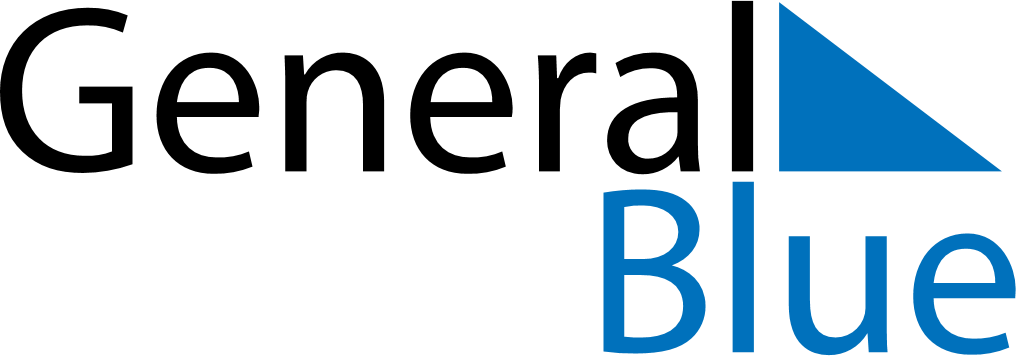 November 2024November 2024November 2024November 2024November 2024November 2024Vyetka, Gomel Oblast, BelarusVyetka, Gomel Oblast, BelarusVyetka, Gomel Oblast, BelarusVyetka, Gomel Oblast, BelarusVyetka, Gomel Oblast, BelarusVyetka, Gomel Oblast, BelarusSunday Monday Tuesday Wednesday Thursday Friday Saturday 1 2 Sunrise: 7:51 AM Sunset: 5:25 PM Daylight: 9 hours and 33 minutes. Sunrise: 7:53 AM Sunset: 5:23 PM Daylight: 9 hours and 30 minutes. 3 4 5 6 7 8 9 Sunrise: 7:55 AM Sunset: 5:22 PM Daylight: 9 hours and 26 minutes. Sunrise: 7:57 AM Sunset: 5:20 PM Daylight: 9 hours and 22 minutes. Sunrise: 7:59 AM Sunset: 5:18 PM Daylight: 9 hours and 19 minutes. Sunrise: 8:01 AM Sunset: 5:16 PM Daylight: 9 hours and 15 minutes. Sunrise: 8:02 AM Sunset: 5:14 PM Daylight: 9 hours and 11 minutes. Sunrise: 8:04 AM Sunset: 5:13 PM Daylight: 9 hours and 8 minutes. Sunrise: 8:06 AM Sunset: 5:11 PM Daylight: 9 hours and 4 minutes. 10 11 12 13 14 15 16 Sunrise: 8:08 AM Sunset: 5:09 PM Daylight: 9 hours and 1 minute. Sunrise: 8:10 AM Sunset: 5:08 PM Daylight: 8 hours and 58 minutes. Sunrise: 8:12 AM Sunset: 5:06 PM Daylight: 8 hours and 54 minutes. Sunrise: 8:13 AM Sunset: 5:05 PM Daylight: 8 hours and 51 minutes. Sunrise: 8:15 AM Sunset: 5:03 PM Daylight: 8 hours and 48 minutes. Sunrise: 8:17 AM Sunset: 5:02 PM Daylight: 8 hours and 44 minutes. Sunrise: 8:19 AM Sunset: 5:00 PM Daylight: 8 hours and 41 minutes. 17 18 19 20 21 22 23 Sunrise: 8:20 AM Sunset: 4:59 PM Daylight: 8 hours and 38 minutes. Sunrise: 8:22 AM Sunset: 4:58 PM Daylight: 8 hours and 35 minutes. Sunrise: 8:24 AM Sunset: 4:56 PM Daylight: 8 hours and 32 minutes. Sunrise: 8:26 AM Sunset: 4:55 PM Daylight: 8 hours and 29 minutes. Sunrise: 8:27 AM Sunset: 4:54 PM Daylight: 8 hours and 26 minutes. Sunrise: 8:29 AM Sunset: 4:53 PM Daylight: 8 hours and 23 minutes. Sunrise: 8:31 AM Sunset: 4:52 PM Daylight: 8 hours and 20 minutes. 24 25 26 27 28 29 30 Sunrise: 8:32 AM Sunset: 4:51 PM Daylight: 8 hours and 18 minutes. Sunrise: 8:34 AM Sunset: 4:49 PM Daylight: 8 hours and 15 minutes. Sunrise: 8:36 AM Sunset: 4:49 PM Daylight: 8 hours and 12 minutes. Sunrise: 8:37 AM Sunset: 4:48 PM Daylight: 8 hours and 10 minutes. Sunrise: 8:39 AM Sunset: 4:47 PM Daylight: 8 hours and 7 minutes. Sunrise: 8:40 AM Sunset: 4:46 PM Daylight: 8 hours and 5 minutes. Sunrise: 8:42 AM Sunset: 4:45 PM Daylight: 8 hours and 3 minutes. 